ВОЛОГОДСКАЯ ОБЛАСТЬ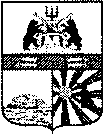 ГОРОД ЧЕРЕПОВЕЦМЭРИЯФИНАНСОВОЕ УПРАВЛЕНИЕРАСПОРЯЖЕНИЕ31.07.2019 № 51О внесении изменений в распоряжение финансового управления мэрии от 11.12.2018 № 68В соответствии с распоряжением мэрии города от 30.07.2019 № 1051-р «Об утверждении Порядка определения объема и условия предоставления из городского бюджета в 2019 году субсидии на иные цели»:внести в приложение к распоряжению финансового управления мэрии от 11.12.2018 № 68 «Об утверждении кодов городского бюджета по классификации «Тип средств» на 2019 год и плановый период 2020 и 2021 годов» следующие изменения:1. После строки: дополнить строкой следующего содержания:2. После строки: дополнить строкой следующего содержания:Заместитель мэра города,начальник финансового управления мэрии 	                                           А.В. Гуркина«01 06 23Субсидия из городского бюджета на иные цели муниципальному бюджетному учреждению «Центр муниципальных информационных ресурсов и технологий» на мероприятия, направленные на модернизацию высокопроизводительного печатающего оборудования, согласно постановлению мэрии города от 18.01.2019 № 135 (с изменениями от 24.07.2019 № 3643)»«01 06 24Субсидия из городского бюджета на иные цели муниципальным автономным учреждениям, подведомственным комитету по физической культуре и спорту мэрии города, на закупку контейнеров и урн, оборудование контейнерных площадок, согласно распоряжению мэрии города от 30.07.2019 № 1051-р».«06 06 23Целевая субсидия из городского бюджета на иные цели муниципальному бюджетному учреждению «Центр муниципальных информационных ресурсов и технологий» на мероприятия, направленные на модернизацию высокопроизводительного печатающего оборудования, согласно постановлению мэрии города от 18.01.2019 № 135 (с изменениями от 24.07.2019 № 3643)»«06 06 24Целевая субсидия из городского бюджета на иные цели муниципальным автономным учреждениям, подведомственным комитету по физической культуре и спорту мэрии города, на закупку контейнеров и урн, оборудование контейнерных площадок, согласно распоряжению мэрии города от 30.07.2019 № 1051-р».